          (Πρώην ΤΕΙ Δυτ. Μακεδονίας)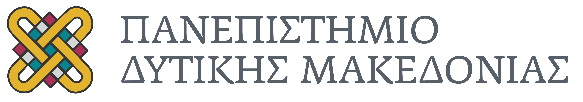           ΣΧΟΛΗ ΟΙΚΟΝΟΜΙΚΩΝ ΕΠΙΣΤΗΜΩΝ          ΤΜΗΜΑ ΟΙΚΟΝΟΜΙΚΩΝ ΕΠΙΣΤΗΜΩΝΑΙΤΗΣΗ ΟΡΚΩΜΟΣΙΑΣΠρος : ΠΑΝΕΠΙΣΤΗΜΙΟ ΔΥΤΙΚΗΣ ΜΑΚΕΔΟΝΙΑΣ                          ΤΜΗΜΑ  ΟΙΚΟΝΟΜΙΚΩΝ ΕΠΙΣΤΗΜΩΝΠρος : ΠΑΝΕΠΙΣΤΗΜΙΟ ΔΥΤΙΚΗΣ ΜΑΚΕΔΟΝΙΑΣ                          ΤΜΗΜΑ  ΟΙΚΟΝΟΜΙΚΩΝ ΕΠΙΣΤΗΜΩΝΠΡΟΣΩΠΙΚΑ ΣΤΟΙΧΕΙΑ :Σας κάνω γνωστό ότι συμπλήρωσα τις νόμιμες υποχρεώσεις, για να καταστώ πτυχιούχος και σας  παρακαλώ να με δεχθείτε στην ορκωμοσία περιόδου________________________20____Ο/Η αιτ_____________________________________(Ονοματεπώνυμο – Υπογραφή)Καστοριά ____/____/20___Με την αίτηση μου καταθέτω :Βεβαίωση έγκρισης της πτυχιακής μου εργασίας Βιβλίο Πρακτικής άσκησηςΒεβαίωση Πρακτικής άσκησης και ένσημα Φοιτητικό πάσοΔελτίο σίτισηςΒεβαίωση από την βιβλιοθήκη ότι δεν οφείλω βιβλία_______________________________________Παρατηρήσεις :_________________________ _______________________________________ _______________________________________Α.Ε.Μ. : Σας κάνω γνωστό ότι συμπλήρωσα τις νόμιμες υποχρεώσεις, για να καταστώ πτυχιούχος και σας  παρακαλώ να με δεχθείτε στην ορκωμοσία περιόδου________________________20____Ο/Η αιτ_____________________________________(Ονοματεπώνυμο – Υπογραφή)Καστοριά ____/____/20___Με την αίτηση μου καταθέτω :Βεβαίωση έγκρισης της πτυχιακής μου εργασίας Βιβλίο Πρακτικής άσκησηςΒεβαίωση Πρακτικής άσκησης και ένσημα Φοιτητικό πάσοΔελτίο σίτισηςΒεβαίωση από την βιβλιοθήκη ότι δεν οφείλω βιβλία_______________________________________Παρατηρήσεις :_________________________ _______________________________________ _______________________________________ΕΠΩΝΥΜΟ : Σας κάνω γνωστό ότι συμπλήρωσα τις νόμιμες υποχρεώσεις, για να καταστώ πτυχιούχος και σας  παρακαλώ να με δεχθείτε στην ορκωμοσία περιόδου________________________20____Ο/Η αιτ_____________________________________(Ονοματεπώνυμο – Υπογραφή)Καστοριά ____/____/20___Με την αίτηση μου καταθέτω :Βεβαίωση έγκρισης της πτυχιακής μου εργασίας Βιβλίο Πρακτικής άσκησηςΒεβαίωση Πρακτικής άσκησης και ένσημα Φοιτητικό πάσοΔελτίο σίτισηςΒεβαίωση από την βιβλιοθήκη ότι δεν οφείλω βιβλία_______________________________________Παρατηρήσεις :_________________________ _______________________________________ _______________________________________ΟΝΟΜΑ : Σας κάνω γνωστό ότι συμπλήρωσα τις νόμιμες υποχρεώσεις, για να καταστώ πτυχιούχος και σας  παρακαλώ να με δεχθείτε στην ορκωμοσία περιόδου________________________20____Ο/Η αιτ_____________________________________(Ονοματεπώνυμο – Υπογραφή)Καστοριά ____/____/20___Με την αίτηση μου καταθέτω :Βεβαίωση έγκρισης της πτυχιακής μου εργασίας Βιβλίο Πρακτικής άσκησηςΒεβαίωση Πρακτικής άσκησης και ένσημα Φοιτητικό πάσοΔελτίο σίτισηςΒεβαίωση από την βιβλιοθήκη ότι δεν οφείλω βιβλία_______________________________________Παρατηρήσεις :_________________________ _______________________________________ _______________________________________ΟΝΟΜΑ ΠΑΤΡΟΣ : Σας κάνω γνωστό ότι συμπλήρωσα τις νόμιμες υποχρεώσεις, για να καταστώ πτυχιούχος και σας  παρακαλώ να με δεχθείτε στην ορκωμοσία περιόδου________________________20____Ο/Η αιτ_____________________________________(Ονοματεπώνυμο – Υπογραφή)Καστοριά ____/____/20___Με την αίτηση μου καταθέτω :Βεβαίωση έγκρισης της πτυχιακής μου εργασίας Βιβλίο Πρακτικής άσκησηςΒεβαίωση Πρακτικής άσκησης και ένσημα Φοιτητικό πάσοΔελτίο σίτισηςΒεβαίωση από την βιβλιοθήκη ότι δεν οφείλω βιβλία_______________________________________Παρατηρήσεις :_________________________ _______________________________________ _______________________________________ΟΝΟΜΑ ΜΗΤΡΟΣ : Σας κάνω γνωστό ότι συμπλήρωσα τις νόμιμες υποχρεώσεις, για να καταστώ πτυχιούχος και σας  παρακαλώ να με δεχθείτε στην ορκωμοσία περιόδου________________________20____Ο/Η αιτ_____________________________________(Ονοματεπώνυμο – Υπογραφή)Καστοριά ____/____/20___Με την αίτηση μου καταθέτω :Βεβαίωση έγκρισης της πτυχιακής μου εργασίας Βιβλίο Πρακτικής άσκησηςΒεβαίωση Πρακτικής άσκησης και ένσημα Φοιτητικό πάσοΔελτίο σίτισηςΒεβαίωση από την βιβλιοθήκη ότι δεν οφείλω βιβλία_______________________________________Παρατηρήσεις :_________________________ _______________________________________ _______________________________________ΔΙΕΥΘΥΝΣΗ ΚΑΤΟΙΚΙΑΣ  Σας κάνω γνωστό ότι συμπλήρωσα τις νόμιμες υποχρεώσεις, για να καταστώ πτυχιούχος και σας  παρακαλώ να με δεχθείτε στην ορκωμοσία περιόδου________________________20____Ο/Η αιτ_____________________________________(Ονοματεπώνυμο – Υπογραφή)Καστοριά ____/____/20___Με την αίτηση μου καταθέτω :Βεβαίωση έγκρισης της πτυχιακής μου εργασίας Βιβλίο Πρακτικής άσκησηςΒεβαίωση Πρακτικής άσκησης και ένσημα Φοιτητικό πάσοΔελτίο σίτισηςΒεβαίωση από την βιβλιοθήκη ότι δεν οφείλω βιβλία_______________________________________Παρατηρήσεις :_________________________ _______________________________________ _______________________________________ΟΔΟΣ : Σας κάνω γνωστό ότι συμπλήρωσα τις νόμιμες υποχρεώσεις, για να καταστώ πτυχιούχος και σας  παρακαλώ να με δεχθείτε στην ορκωμοσία περιόδου________________________20____Ο/Η αιτ_____________________________________(Ονοματεπώνυμο – Υπογραφή)Καστοριά ____/____/20___Με την αίτηση μου καταθέτω :Βεβαίωση έγκρισης της πτυχιακής μου εργασίας Βιβλίο Πρακτικής άσκησηςΒεβαίωση Πρακτικής άσκησης και ένσημα Φοιτητικό πάσοΔελτίο σίτισηςΒεβαίωση από την βιβλιοθήκη ότι δεν οφείλω βιβλία_______________________________________Παρατηρήσεις :_________________________ _______________________________________ _______________________________________ΑΡ          Τ.Κ. :                      ΠΟΛΗ :Σας κάνω γνωστό ότι συμπλήρωσα τις νόμιμες υποχρεώσεις, για να καταστώ πτυχιούχος και σας  παρακαλώ να με δεχθείτε στην ορκωμοσία περιόδου________________________20____Ο/Η αιτ_____________________________________(Ονοματεπώνυμο – Υπογραφή)Καστοριά ____/____/20___Με την αίτηση μου καταθέτω :Βεβαίωση έγκρισης της πτυχιακής μου εργασίας Βιβλίο Πρακτικής άσκησηςΒεβαίωση Πρακτικής άσκησης και ένσημα Φοιτητικό πάσοΔελτίο σίτισηςΒεβαίωση από την βιβλιοθήκη ότι δεν οφείλω βιβλία_______________________________________Παρατηρήσεις :_________________________ _______________________________________ _______________________________________ΝΟΜΟΣ : Σας κάνω γνωστό ότι συμπλήρωσα τις νόμιμες υποχρεώσεις, για να καταστώ πτυχιούχος και σας  παρακαλώ να με δεχθείτε στην ορκωμοσία περιόδου________________________20____Ο/Η αιτ_____________________________________(Ονοματεπώνυμο – Υπογραφή)Καστοριά ____/____/20___Με την αίτηση μου καταθέτω :Βεβαίωση έγκρισης της πτυχιακής μου εργασίας Βιβλίο Πρακτικής άσκησηςΒεβαίωση Πρακτικής άσκησης και ένσημα Φοιτητικό πάσοΔελτίο σίτισηςΒεβαίωση από την βιβλιοθήκη ότι δεν οφείλω βιβλία_______________________________________Παρατηρήσεις :_________________________ _______________________________________ _______________________________________ΤΗΛΕΦΩΝΑ: Σας κάνω γνωστό ότι συμπλήρωσα τις νόμιμες υποχρεώσεις, για να καταστώ πτυχιούχος και σας  παρακαλώ να με δεχθείτε στην ορκωμοσία περιόδου________________________20____Ο/Η αιτ_____________________________________(Ονοματεπώνυμο – Υπογραφή)Καστοριά ____/____/20___Με την αίτηση μου καταθέτω :Βεβαίωση έγκρισης της πτυχιακής μου εργασίας Βιβλίο Πρακτικής άσκησηςΒεβαίωση Πρακτικής άσκησης και ένσημα Φοιτητικό πάσοΔελτίο σίτισηςΒεβαίωση από την βιβλιοθήκη ότι δεν οφείλω βιβλία_______________________________________Παρατηρήσεις :_________________________ _______________________________________ _______________________________________ΜΟΝΙΜΗΣ ΚΑΤΟΙΚΙΑΣ :Σας κάνω γνωστό ότι συμπλήρωσα τις νόμιμες υποχρεώσεις, για να καταστώ πτυχιούχος και σας  παρακαλώ να με δεχθείτε στην ορκωμοσία περιόδου________________________20____Ο/Η αιτ_____________________________________(Ονοματεπώνυμο – Υπογραφή)Καστοριά ____/____/20___Με την αίτηση μου καταθέτω :Βεβαίωση έγκρισης της πτυχιακής μου εργασίας Βιβλίο Πρακτικής άσκησηςΒεβαίωση Πρακτικής άσκησης και ένσημα Φοιτητικό πάσοΔελτίο σίτισηςΒεβαίωση από την βιβλιοθήκη ότι δεν οφείλω βιβλία_______________________________________Παρατηρήσεις :_________________________ _______________________________________ _______________________________________ΠΡΟΣΩΡΙΝΗΣ ΚΑΤΟΙΚΙΑΣ: Σας κάνω γνωστό ότι συμπλήρωσα τις νόμιμες υποχρεώσεις, για να καταστώ πτυχιούχος και σας  παρακαλώ να με δεχθείτε στην ορκωμοσία περιόδου________________________20____Ο/Η αιτ_____________________________________(Ονοματεπώνυμο – Υπογραφή)Καστοριά ____/____/20___Με την αίτηση μου καταθέτω :Βεβαίωση έγκρισης της πτυχιακής μου εργασίας Βιβλίο Πρακτικής άσκησηςΒεβαίωση Πρακτικής άσκησης και ένσημα Φοιτητικό πάσοΔελτίο σίτισηςΒεβαίωση από την βιβλιοθήκη ότι δεν οφείλω βιβλία_______________________________________Παρατηρήσεις :_________________________ _______________________________________ _______________________________________ΚΙΝΗΤΟ ΤΗΛΕΦΩΝΟ : Σας κάνω γνωστό ότι συμπλήρωσα τις νόμιμες υποχρεώσεις, για να καταστώ πτυχιούχος και σας  παρακαλώ να με δεχθείτε στην ορκωμοσία περιόδου________________________20____Ο/Η αιτ_____________________________________(Ονοματεπώνυμο – Υπογραφή)Καστοριά ____/____/20___Με την αίτηση μου καταθέτω :Βεβαίωση έγκρισης της πτυχιακής μου εργασίας Βιβλίο Πρακτικής άσκησηςΒεβαίωση Πρακτικής άσκησης και ένσημα Φοιτητικό πάσοΔελτίο σίτισηςΒεβαίωση από την βιβλιοθήκη ότι δεν οφείλω βιβλία_______________________________________Παρατηρήσεις :_________________________ _______________________________________ _______________________________________E-MAIL : Σας κάνω γνωστό ότι συμπλήρωσα τις νόμιμες υποχρεώσεις, για να καταστώ πτυχιούχος και σας  παρακαλώ να με δεχθείτε στην ορκωμοσία περιόδου________________________20____Ο/Η αιτ_____________________________________(Ονοματεπώνυμο – Υπογραφή)Καστοριά ____/____/20___Με την αίτηση μου καταθέτω :Βεβαίωση έγκρισης της πτυχιακής μου εργασίας Βιβλίο Πρακτικής άσκησηςΒεβαίωση Πρακτικής άσκησης και ένσημα Φοιτητικό πάσοΔελτίο σίτισηςΒεβαίωση από την βιβλιοθήκη ότι δεν οφείλω βιβλία_______________________________________Παρατηρήσεις :_________________________ _______________________________________ _______________________________________ΣΤΟΙΧΕΙΑ ΤΑΥΤΟΤΗΤΑΣ :Σας κάνω γνωστό ότι συμπλήρωσα τις νόμιμες υποχρεώσεις, για να καταστώ πτυχιούχος και σας  παρακαλώ να με δεχθείτε στην ορκωμοσία περιόδου________________________20____Ο/Η αιτ_____________________________________(Ονοματεπώνυμο – Υπογραφή)Καστοριά ____/____/20___Με την αίτηση μου καταθέτω :Βεβαίωση έγκρισης της πτυχιακής μου εργασίας Βιβλίο Πρακτικής άσκησηςΒεβαίωση Πρακτικής άσκησης και ένσημα Φοιτητικό πάσοΔελτίο σίτισηςΒεβαίωση από την βιβλιοθήκη ότι δεν οφείλω βιβλία_______________________________________Παρατηρήσεις :_________________________ _______________________________________ _______________________________________ΗΜΕΡΟΜΗΝΙΑ ΓΕΝΝΗΣΗΣ:Σας κάνω γνωστό ότι συμπλήρωσα τις νόμιμες υποχρεώσεις, για να καταστώ πτυχιούχος και σας  παρακαλώ να με δεχθείτε στην ορκωμοσία περιόδου________________________20____Ο/Η αιτ_____________________________________(Ονοματεπώνυμο – Υπογραφή)Καστοριά ____/____/20___Με την αίτηση μου καταθέτω :Βεβαίωση έγκρισης της πτυχιακής μου εργασίας Βιβλίο Πρακτικής άσκησηςΒεβαίωση Πρακτικής άσκησης και ένσημα Φοιτητικό πάσοΔελτίο σίτισηςΒεβαίωση από την βιβλιοθήκη ότι δεν οφείλω βιβλία_______________________________________Παρατηρήσεις :_________________________ _______________________________________ _______________________________________ΤΟΠΟΣ ΓΕΝΝΗΣΗΣ : Σας κάνω γνωστό ότι συμπλήρωσα τις νόμιμες υποχρεώσεις, για να καταστώ πτυχιούχος και σας  παρακαλώ να με δεχθείτε στην ορκωμοσία περιόδου________________________20____Ο/Η αιτ_____________________________________(Ονοματεπώνυμο – Υπογραφή)Καστοριά ____/____/20___Με την αίτηση μου καταθέτω :Βεβαίωση έγκρισης της πτυχιακής μου εργασίας Βιβλίο Πρακτικής άσκησηςΒεβαίωση Πρακτικής άσκησης και ένσημα Φοιτητικό πάσοΔελτίο σίτισηςΒεβαίωση από την βιβλιοθήκη ότι δεν οφείλω βιβλία_______________________________________Παρατηρήσεις :_________________________ _______________________________________ _______________________________________ΝΟΜΟΣ ΓΕΝΝΗΣΗΣ :Σας κάνω γνωστό ότι συμπλήρωσα τις νόμιμες υποχρεώσεις, για να καταστώ πτυχιούχος και σας  παρακαλώ να με δεχθείτε στην ορκωμοσία περιόδου________________________20____Ο/Η αιτ_____________________________________(Ονοματεπώνυμο – Υπογραφή)Καστοριά ____/____/20___Με την αίτηση μου καταθέτω :Βεβαίωση έγκρισης της πτυχιακής μου εργασίας Βιβλίο Πρακτικής άσκησηςΒεβαίωση Πρακτικής άσκησης και ένσημα Φοιτητικό πάσοΔελτίο σίτισηςΒεβαίωση από την βιβλιοθήκη ότι δεν οφείλω βιβλία_______________________________________Παρατηρήσεις :_________________________ _______________________________________ _______________________________________Σας κάνω γνωστό ότι συμπλήρωσα τις νόμιμες υποχρεώσεις, για να καταστώ πτυχιούχος και σας  παρακαλώ να με δεχθείτε στην ορκωμοσία περιόδου________________________20____Ο/Η αιτ_____________________________________(Ονοματεπώνυμο – Υπογραφή)Καστοριά ____/____/20___Με την αίτηση μου καταθέτω :Βεβαίωση έγκρισης της πτυχιακής μου εργασίας Βιβλίο Πρακτικής άσκησηςΒεβαίωση Πρακτικής άσκησης και ένσημα Φοιτητικό πάσοΔελτίο σίτισηςΒεβαίωση από την βιβλιοθήκη ότι δεν οφείλω βιβλία_______________________________________Παρατηρήσεις :_________________________ _______________________________________ _______________________________________Σας κάνω γνωστό ότι συμπλήρωσα τις νόμιμες υποχρεώσεις, για να καταστώ πτυχιούχος και σας  παρακαλώ να με δεχθείτε στην ορκωμοσία περιόδου________________________20____Ο/Η αιτ_____________________________________(Ονοματεπώνυμο – Υπογραφή)Καστοριά ____/____/20___Με την αίτηση μου καταθέτω :Βεβαίωση έγκρισης της πτυχιακής μου εργασίας Βιβλίο Πρακτικής άσκησηςΒεβαίωση Πρακτικής άσκησης και ένσημα Φοιτητικό πάσοΔελτίο σίτισηςΒεβαίωση από την βιβλιοθήκη ότι δεν οφείλω βιβλία_______________________________________Παρατηρήσεις :_________________________ _______________________________________ _______________________________________